Муниципальное автономное дошкольное образовательное учреждениеМуниципального образования город Ирбит «Детский сад №23»Трудовое воспитание дошкольников: «Сбор семян в цветнике».Совместно с воспитанниками средней группы каждой осенью собираем семена цветов, чтобы посеять весной. Сбор семян на природе помог привить детям навыки к полезному труду, создает положительно эмоциональный настрой от выполненной работы, воспитывает экологическую культуру и учит бережно относиться к природе. 	В детском саду цветник просто необходим. Через цветник мы можем знакомить дошкольников с сезонными изменениями в природе.  Цветник в детском саду – это еще и возможность видеть результаты своей работы.    Все лето мы с детьми наблюдали и ухаживали за нашими цветами: поливали, вырывали сорняки, убирали желтые листья, рыхлили землю. А в благодарность цветы нас радовали своей красотой. Но вот наступила осень. Пришла пора собрать семена на следующий год. Сбор семян – это очень ответственная работа. Затем рассказала как правильно собирать семена, что собирать нужно самые сухие, так как они уже созрели. Также напомнила детям, что лучше всего собирать семена в сухую и солнечную погоду, а семена, собранные в сырую погоду  могут заплесневеть и погибнуть. После моего рассказа мы приступили к работе.    Труд способствует формированию трудовых навыков и объединению детского коллектива. В процессе труда  воспитываются любовь к природе, бережное отношение к ней. 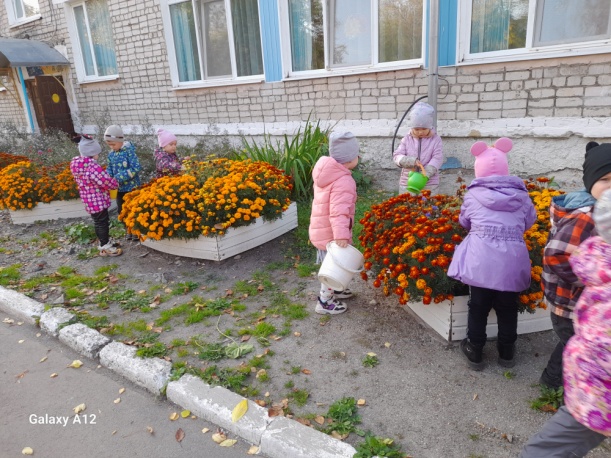 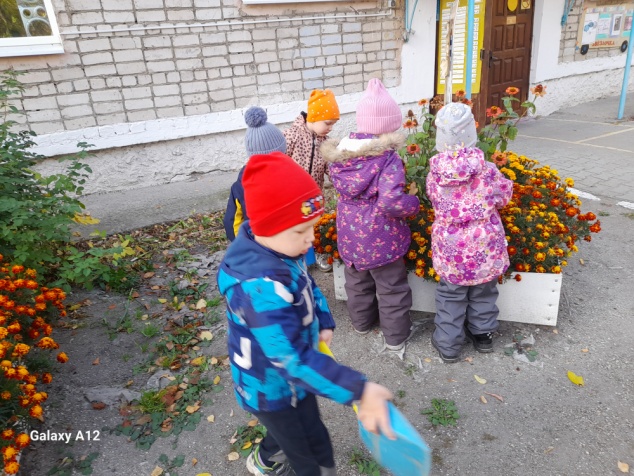 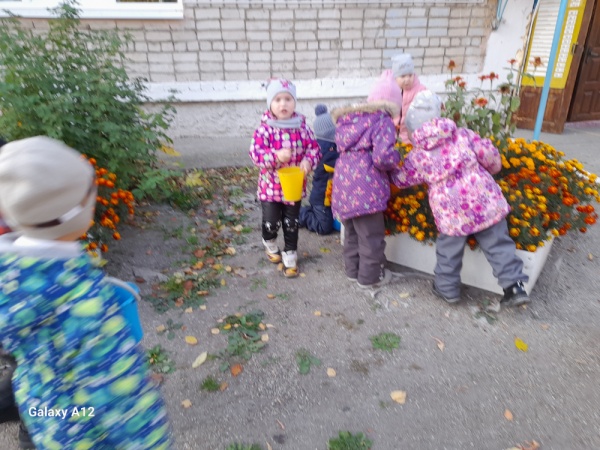 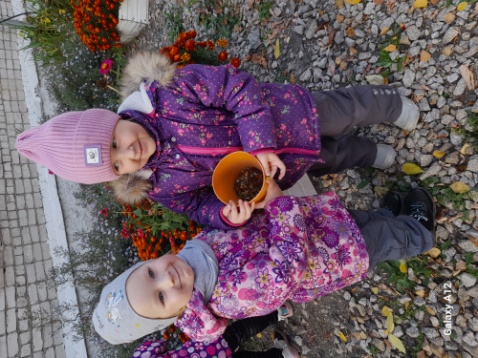 